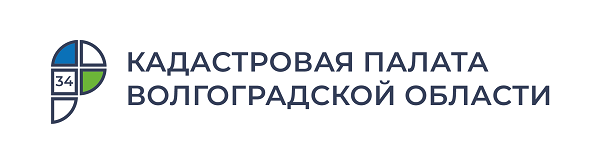 Средний срок предоставления волгоградцам сведений из реестра недвижимости составил 1 деньСредний фактический срок предоставления сведений из Единого государственного реестра недвижимости (ЕГРН) в 2021 году составил один день. Хотя еще в 2020 году чтобы предоставить сведения ведомству требовалось два дня. За прошлый год ведомством было выдано более 2,1 млн выписок физическим, юридическим лицам и органам власти. Более 1,6 млн выписок год было выдано за 2020 год. Таким образом, рост спроса на получение сведений о недвижимости составил 27,9 %.Эксперты кадастровой палаты напоминают, что согласно последним изменениям, вступившим в приказ Росреестра об утверждении форм выписок, сведения содержащиеся в некоторых из них были расширены. Так, выписка об объекте недвижимости дополнена информацией о признании дома непригодным для проживания или аварийным и подлежащим сносу, о расположении участка и объектов на нем на территории, зарезервированной для государственных и муниципальных нужд. А также, если участок образован путем перераспределения земель или земельного участка, находящихся в государственной или муниципальной собственности, и земельного участка, находящегося в частной собственности. Изменилась форма выписки о зоне с особыми условиями использования территории, территориальной зоне, публичном сервитуте, территории объекта культурного наследия, территории опережающего социально-экономического развития, зоне территориального развития в Российской Федерации, игорной зоне, лесничестве, особо охраняемой природной территории, особой экономической зоне, охотничьем угодье, Байкальской природной территории и ее экологических зонах, береговой линии (границе водного объекта), проекте межевания территории. Теперь выписка будет содержать информацию о видах разрешенного использования объектов капитального строительства, предельных размерах земельных участков, предельных параметрах разрешенного строительства и реконструкции объектов капитального строительства, которые предусмотрены градостроительным регламентом или положением об особо охраняемой природной территории. Также, в связи с изменениями, нотариусы, суды, органы прокуратуры Российской Федерации, органы, осуществляющие оперативно-розыскную деятельность и т.д., в рамках законных оснований, получили возможность запрашивать сведения из выписки об основных характеристиках и зарегистрированных правах на объект недвижимости, хотя ранее такие данные могли быть предоставлены исключительно правообладателям или их законным представителям.Подать запрос на получение сведений из ЕГРН можно несколькими способами: обратиться с заявлением в офис МФЦ, направить запрос почтовым отправлением с объявленной ценностью при его пересылке, описью вложения и уведомлением о вручении, а также через Интернет с помощью специализированных электронных сервисов. Заявители могут воспользоваться онлайн-сервисом Федеральной кадастровой палаты, порталом Росреестра или Единым порталом государственных и муниципальных услуг.С уважением, Голикова Евгения Валерьевна, специалист по взаимодействию со СМИ Кадастровой палаты по Волгоградской областиTel: 8 (8442) 60-24-40 (2307)e-mail: ekz_34@mail.ruМы ВКонтакте, Одноклассники, Телеграм